A agroecologia na escolaBruna Laís Nascimento Alves1, Anne Bandeira Avelino Alves 2, Gabriela Torres Costa Lima31 Universidade Estadual da Paraíba; brunalaisna@gmail.com ; 2Universidade Federal da Paraíba, anne-carol-line@hotmail.com;  3Universidade Federal de Campina Grande; gabrielatcl26@gmail.com RESUMO: A produção de alimentos é a base da agricultura, pela qual causa ações antrópicas no meio ambiente. Com isso, a agroecologia, busca o desenvolvimento rural desde que minimize os prejuízos ao ambiente. O objetivo analisar a percepção de alunos do ensino médio da escola ECI Estadual José Bronzeado Sobrinho no município de Remígio sobre agroecologia. A presente pesquisa foi desenvolvida na ECI Estadual José Bronzeado Sobrinho, no mês de Agosto de 2019 no Município de Remígio - PB. Envolvendo 20 jovens de faixa etária entre 15 a 18 anos e engajados do 1º ao 3º ano do ensino médio.  Por meio de entrevista, de caráter qualitativa e descritiva. A partir do questionamento percebeu-se que os alunos tem déficit sobre a agroecologia e práticas agroecológicas. Mas, afirmam que fazem consumo de produtos agroecológicos em suas residências. Então através desses fatores, percebeu-se que escola se faz importante para instruir os alunos a buscarem o modo de vida baseados no desenvolvimento sustentável, através de práticas agroecológicas e visando a sustentabilidade do meio ambiente.PALAVRAS-CHAVE: alimentos; alunos; práticas agroecológicas.IntroduçãoA produção de alimentos é a base da agricultura, pela qual causa ações antrópicas no meio ambiente. O modelo de agricultura ecologicamente equilibrada é o objetivo da agroecologia, baseados na produção de alimentos sem o uso de agrotóxicos e de práticas ambientais, de respeito à biodiversidade. Gliessman (2007) complementa como sistema manejos de agroecossistemas, para o desenvolvimento sustentável, beneficiando produtores, comunidade como um todo, sem deixar sequelas à natureza.A agroecologia, parte do desenvolvimento rural desde que minimize os prejuízos ao ambiente.  Nesse sentido, a literatura menciona o “desenvolvimento rural sustentável” que, segundo Azevedo e Netto (2015) é entendido como forma de melhorar a vida no campo, com participação ativa dos agricultores e assim potencializando os seus recursos.A princípio a agroecologia é definida como a ciência ou disciplina científica que apresenta uma série de princípios, conceitos e metodologias para estudar, analisar, dirigir, desenhar e avaliar agroecossistemas, com o propósito de permitir a implantação e o desenvolvimento de estilos de agricultura com maiores níveis de sustentabilidade, através de uma base científica, que apoia o processo de transição para uma agricultura “sustentável” nas suas diversas manifestações e/ou denominações (ALTIERI, 1998). A grande dificuldade é a prática de base agroecológica em larga escala, visto que são de importância para o futuro e que se faz necessário o conhecimento a respeito do assunto, um importante caminho é mostrar a agroecologia nas escolas de educação básica. Desse modo, este trabalho teve como objetivo analisar a percepção de alunos do ensino médio da escola ECI Estadual José Bronzeado Sobrinho no município de Remígio sobre agroecologia.MATERIAL E MÉTODOSA presente pesquisa foi desenvolvida na escola ECI Estadual José Bronzeado Sobrinho, no mês de Agosto de 2019 no Município de Remígio - PB. Envolvendo 20 jovens de faixa etária entre 15 a 18 anos e engajados do 1º ao 3º ano do ensino médio.  Caracterizando-se como uma abordagem qualitativa e descritiva, como instrumento de pesquisa, utilizou-se um questionário estruturado, pré-estabelecido com perguntas objetivas e subjetivas para identificar o interesse e conhecimento dos alunos sobre educação alimentar. No total 20 alunos entrevistados. Os dados foram tabulados em planilha do Excel 2007® e a análise através de gráficos.Resultados e discussãoA partir do questionamento (Figura 1), verificou-se que quando questionado a respeito do conhecimento sobre agroecologia, 13 alunos responderam que não sabem sobre o tema abordado e 6 responderam que tem conhecimento. Em estudos semelhante DINIZ, et al (2017), 21 alunos responderam sim, e 34 responderam  que não a respeito  do é agroecologia.Referente o que são práticas agroecológicas 15 responderam que não sabem e 4 responderam  sim. Que é de tal importância para o desenvolvimento sustentável. Que corrobora com Diniz et al, (2017) quando questionaram alunos a respeito do conhecimento sobre atividades agroecológicas 37 alunos, entre 57 responderam não conhecer esse tipo de atividade. ZANON e colaboradores (2013), acreditam que o desenvolvimento das práticas agroecológicas de produção, preserva a cultura local, conserva os recursos naturais e preserva a biodiversidade local.Em controvérsia os alunos compreendem a respeito do consumo de produtos agroecológicos ou orgânicos em suas residências, onde 14 responderam que sim e 5 responderam que não consomem. Foram questionados ainda sobre se em sua escola já houve algum trabalho relacionado à agroecologia, 12 responderam que sim e que já participaram e 7 responderam que não sabem. No quesito sobre se apoiariam iniciativas futuras com base agroecológicas a partir do consumo de alimentos na escola, todos os entrevistados afirmaram o compromisso. Isso prova que a escola é o melhor meio de incentivo e de transmissão de conhecimento para os estudantes. Segundo Lima (2010), a motivação sob o ponto de vista pedagógico significa fornecer um motivo para a aprendizagem, isto é estimular a vontade de aprender. Os alunos só aprendem se têm algum motivo ou algum interesse em assimilar novos conhecimentos ou adquirir novos hábitos. 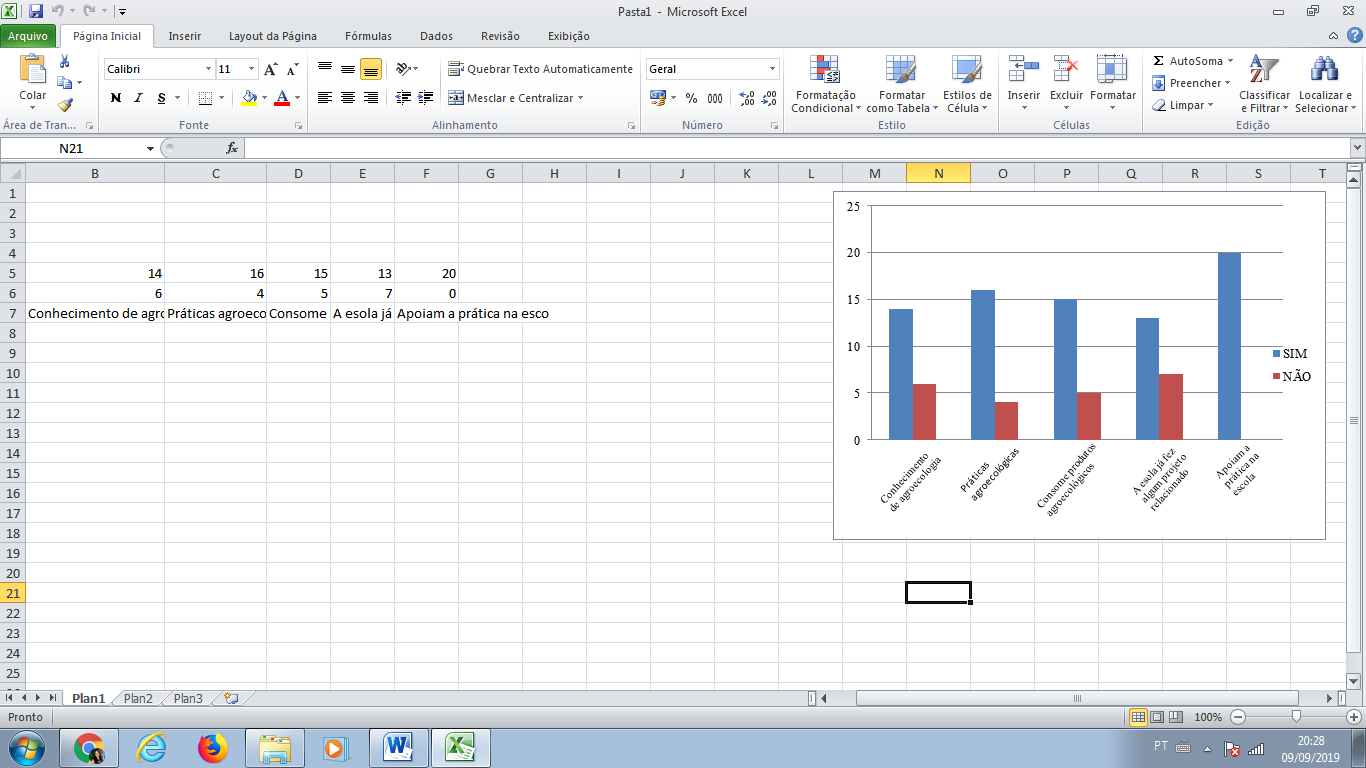 Figura 1: Percepção dos alunos entrevistados sobre Agroecologia, 2019.Ao se referir sobre o que seria agroecologia, 15 responderam que seria a agricultura sem uso de agrotóxicos. Para Diniz e colaboradores (2017), mais da metade dos entrevistados acredita que a agroecologia é a produção orgânica e preservação do meio ambiente.Por fim, foi perguntado se as práticas agroecológicas influenciam na melhoria da educação alimentar, todos responderam que sim.ConclusÕES	A escola se faz importante para instruir os alunos a buscarem o modo de vida baseados no desenvolvimento sustentável, através de práticas agroecológicas e visando a sustentabilidade do meio ambiente.Referências ALTIERI, M. Agroecologia: a dinâmica produtiva da agricultura sustentável. Porto Alegre: Ed. Universidade/UFRGS, 1998.110 p.AZEVEDO, L. F; NETTO, T, A. Agroecologia: o caminho para o desenvolvimento rural sustentável no processo  de  extensão  rural.  In Revista Eletrônica em Gestão, Educação e Tecnologia Ambiental, 19,3 (set.-dez. 2015), 639-645, https://periodicos. ufsm.br/reget/ article / view /17031.DINIZ, B. C. C; GOMES, N. V; LOPES, I. A. P; BORGES, J. C; DORNELAS, C. S. M. Análise sobre a agroecologia na visão de jovens da Escola Municipal de Ensino Fundamental Olimpia Souto. II Congresso internacional de diversidade do semiárido – CONIDIS. Anais V. 1, 2017, ISSN 2526-186X. 2017. GLIESSMAN, S. R. Agroecologia: processos ecológicos em agricultura sustentável. 3ª ed. Porto Alegre: Editora da UFRGS, 2007.LIMA, C. M. M. A Motivação para as Aulas de Educação Física: 3º ciclo do Conselho de Santa Maria da Feira – 2010. Disponível em: <https://repositorio.utad.pt/bitstream/10348/610/1/MsC_cmmlima.pdf>. Acesso em: 03 agos. 2019.ZANON, J. S.; WIZNIEWISKY, C.R.F.; LOURENZI, L.; CASSOL, K.P.; ANSCHAU, M.R. As práticas agroecológicas desenvolvidas no distrito de Pains, Santa Maria, RS. Geografia Ensino & Pesquisa, v. 17, n.3 p. 7-16, set./dez. 2013. ISSN 2236-4994.ANEXOEntrevistaNome:_________________________________1. Idade?2. Ano?3. Conhecimento de agroecologia?Sim ___  Não ____4.  Tem conhecimentos de das práticas agroecológicas?Sim ___  Não ____5. Costuma consumir produtos agroecológicos ou orgânicos em casa?Sim ___  Não ____ Se sim, quais?6. Em sua escola já houve algum trabalho relacionado agroecologia?Sim ___  Não ____7. Você apoiaria iniciativas agroecológicas consumindo mais alimentos de produção agroecológica na escola?Sim ___  Não ____9. O que você acredita que é agroecologia?Agricultura convencionalAgricultura com uso de agrotóxicosAgricultura sem uso de agrotóxicosProdução orgânica Práticas de conservação ao ambienteNenhuma10. As práticas agroecológicas influenciam na melhoria da educação alimentar?Sim ___  Não ____